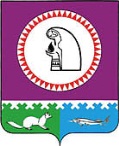 Об утверждении регламента осуществления закупок малого объема с использованием электронного ресурса «Электронный магазин Октябрьского района»В целях повышения эффективности осуществления закупок, рационального расходования бюджетных средств и иных источников финансирования, предотвращения злоупотреблений в сфере закупок товаров, работ, услуг, в соответствии с Федеральным законом от 05.04.2013 № 44-ФЗ «О контрактной системе в сфере закупок товаров, работ, услуг для обеспечения государственных и муниципальных нужд»:1. Утвердить регламент осуществления закупок малого объема с использованием электронного ресурса «Электронный магазин Октябрьского района» согласно приложению. 2. Муниципальным заказчикам, органам местного самоуправления Октябрьского района, структурным подразделениям администрации Октябрьского района с правами юридического лица, муниципальным казенным, бюджетным, автономным учреждениям, муниципальным унитарным предприятиям, органам местного самоуправления городских и сельских поселений, входящих в состав Октябрьского района, в случае осуществления закупок у единственного поставщика (подрядчика, исполнителя) по основаниям, предусмотренным пунктами 4, 5 части 1 статьи 93 Федерального закона от 05.04.2013                   № 44-ФЗ «О контрактной системе в сфере закупок товаров, работ, услуг для обеспечения государственных и муниципальных нужд», руководствоваться прилагаемым регламентом осуществления закупок малого объема с использованием электронного ресурса «Электронный магазин Октябрьского района». 3. Опубликовать постановление в официальном сетевом издании «октвести.ру».4. Постановление вступает в силу после его официального опубликования.		5. Контроль за выполнением постановления возложить на заместителя главы Октябрьского района по вопросам строительства, жилищно-коммунального хозяйства, транспорта, связи, начальника Управления жилищно-коммунального хозяйства и строительства администрации Октябрьского района Черепкову Л.С, заместителя главы Октябрьского района по экономике, финансам, председателя Комитета по управлению муниципальными финансами администрации Октябрьского района Куклину Н.Г., заместителя главы Октябрьского района по вопросам муниципальной собственности, недропользования, председателя Комитета по управлению муниципальной собственностью администрации Октябрьского района Хомицкого В.М., заместителя главы Октябрьского района по социальным вопросам, начальника Управления образования и молодежной политики администрации Октябрьского района Киселеву Т.Б.Глава Октябрьского района 			                                                 А.П. КуташоваПриложение к постановлению администрации Октябрьского районаот «____» _________2020 г. № ____РЕГЛАМЕНТ осуществления закупок малого объема с использованием электронного ресурса «Электронный магазин Октябрьского района»1. Предмет регулирования1.1. Настоящий регламент осуществления закупок малого объема 
с использованием электронного ресурса «Электронный магазин Октябрьского района» (далее - Регламент) применяется для осуществления муниципальными заказчиками, органами местного самоуправления Октябрьского района, структурных подразделений администрации Октябрьского района с правами юридических лиц, муниципальными казенными, бюджетными, автономными учреждениями, муниципальными унитарными предприятиями, органами местного самоуправления городских и сельских поселений, входящих в состав Октябрьского района (далее - заказчик) закупок в соответствии  с пунктами 4, 5 части 1 статьи 93 (далее - закупки малого объема) Федерального закона                   от 05.04.2013№ 44-ФЗ «О контрактной системе в сфере закупок товаров, работ, услуг для обеспечения государственных и муниципальных нужд» (далее - Закон о контрактной системе, Федеральный закон № 44-ФЗ) у единственного поставщика (подрядчика, исполнителя), за исключением закупок, сведения о которых составляют государственную тайну. 1.2. Настоящий Регламент определяет порядок работы пользователей заказчика и поставщика (подрядчика, исполнителя) при осуществлении закупок малого объема с использованием информационных сервисов в электронном ресурсе «Электронный магазин Октябрьского района» (далее - Электронный магазин).1.3. Предоставление доступа к закрытой части Электронного магазина как для пользователей заказчика, так и для пользователей поставщика (подрядчика, исполнителя) осуществляется на безвозмездной основе (без взимания платы).Предоставление доступа к открытой части Электронного магазина осуществляется на безвозмездной основе (без взимания платы) для всех пользователей сети Интернет.1.4. Заказчик вправе не применять настоящий Регламент при осуществлении закупок малого объема в случаях, определенных в разделе 9 настоящего Регламента.1.5. Заказчики, осуществляющие закупки в соответствии с Федеральным законом от 18.07.2011 № 223-ФЗ «О закупках товаров, работ, услуг отдельными видами юридических лиц» (далее - Федеральный закон № 223-ФЗ) вправе осуществлять закупки у единственного поставщика (подрядчика, исполнителя) в соответствии с частью 15 статьи 4 Федерального закона № 223-ФЗ с использованием Электронного магазина в порядке, установленном настоящим Регламентом.2. Основные понятия, используемые в настоящем Регламенте2.1. Закупка малого объема - закупка у единственного поставщика (подрядчика, исполнителя) в соответствии с пунктами 4, 5 части 1 статьи 93 Федерального закона № 44-ФЗ, а также в соответствии с частью 15 статьи 4 Федерального закона № 223-ФЗ. 2.2. Заказчик - органы местного самоуправления Октябрьского района, структурные подразделения администрации Октябрьского района с правами юридического лица, муниципальные казенные, бюджетные, автономные учреждения, муниципальные унитарные предприятия, органы местного самоуправления городских и сельских поселений, входящих в состав Октябрьского района. 2.3. Участник закупки, поставщик (подрядчик, исполнитель) - любое юридическое лицо независимо от его организационно-правовой формы, формы собственности, места нахождения и места происхождения капитала, за исключением юридического лица, местом регистрации которого является государство или территория, включенные в утверждаемый в соответствии с подпунктом 1 пункта 3 статьи 284 Налогового кодекса Российской Федерации перечень государств и территорий, предоставляющих льготный налоговый режим налогообложения и (или) не предусматривающих раскрытия  и предоставления информации при проведении финансовых операций (офшорные зоны) в отношении юридических лиц, или любое физическое лицо, в том числе зарегистрированное в качестве индивидуального предпринимателя, аккредитованное (прошедшее регистрацию) в Электронном магазине в порядке, установленном настоящим Регламентом (далее - участник закупки, поставщик).2.4. Муниципальный контракт (контракт) - гражданско-правовой договор                             на поставку товаров, выполнение работ, оказание услуг, заключаемый заказчиком                        с участником закупки по итогам осуществления закупки малого объема в форме электронного документа посредством Электронного магазина или в письменной форме на бумажном носителе (далее – контракт).2.5. Электронный магазин - программа для ЭВМ «Закупки малого объема» состоящая из открытой и закрытой части, расположенных по официальному 
адресу в информационно-телекоммуникационной сети «Интернет» 
(https://okt86zmo.rts-tender.ru/). 2.6. Электронный документ - информация в электронно-цифровой форме, подписанная усиленной электронной подписью посредством Электронного магазина.2.7. Личный кабинет - внутренняя (закрытая) часть Электронного магазина, для доступа к которой необходимо авторизоваться: заказчикам - с использованием усиленной электронной подписи; поставщикам - с использованием электронной подписи или посредством ввода логина и пароля.2.8. Заявка на закупку - запрос заказчика в электронном виде, сформированный                   на основании информации полей экранной формы, опубликованный с использованием Электронного магазина и содержащий информацию о потребности заказчика в товарах (работах, услугах), не являющийся публичной офертой или извещением о закупке у единственного поставщика (далее - заявка, заявка на закупку).2.9. Продукция - товары, работы, услуги.2.10. Предложение о продаже - формируемый поставщиком в Электронном магазине перечень продукции для последующего заключения контракта с заказчиком, а также явно выраженное предложение поставщика заключить контракт на условиях, указанных заказчиком  в заявке на закупку.2.11. Предложение о закупке - предложение заказчика конкретному поставщику               о закупке продукции, из которого усматривается воля лица, делающего предложение                 о продаже, заключить контракт на согласованных с заказчиком условиях.2.12. Пользователь Заказчика – уполномоченное лицо заказчика (контрактный управляющий, работник контрактной службы, иное уполномоченное лицо).2.13. Пользователь поставщика – уполномоченное лицо поставщика                                       на осуществление действий по участию в закупке малого объема. 3. Электронный магазин3.1. Открытая часть Электронного магазина предназначена для просмотра и поиска на сайте Электронного магазина информации о заявках заказчика и предложениях поставщика о продаже. В открытой части Электронного магазина также содержатся информационные и справочные материалы.3.2. При использовании открытой части Электронного магазина не требуется авторизация с использованием электронной подписи или посредством ввода логина                    и пароля.3.3. Закрытая часть Электронного магазина содержит личный кабинет поставщика и личный кабинет заказчика.3.4. При использовании закрытой части Электронного магазина требуется авторизация с использованием электронной подписи или посредством ввода логина                    и пароля. Доступ любых заинтересованных лиц в закрытую часть Электронного магазина без их авторизации не допускается. 3.5. Все документы в Электронном магазине формируются и публикуются                          в электронном виде.3.6. Документы, опубликованные в электронной форме и подписанные электронной подписью, имеют такую же юридическую силу, как и подписанные в письменной форме на бумажном носителе.3.7. Использование электронной подписи в Электронном магазине регламентируется Федеральным законом от 06.04.2011 № 63-ФЗ «Об электронной подписи» и настоящим Регламентом. 3.8. Заказчик вправе осуществить закупку малого объема путем опубликования                 в открытой части Электронного магазина заявки на закупку и путем формирования предложения о закупке из предложений поставщика о продаже, размещенных                                в открытой части Электронного магазина.3.9. Поставщик в личном кабинете может оформить подписку на получение уведомлений о заявках заказчиков, сформировать и разместить предложение о продаже в открытой части Электронного магазина, а также сформировать и направить заказчику предложение о продаже на размещённую заявку заказчика в личном кабинете.4. Регистрация и авторизация поставщиков в Электронном магазине4.1. Для работы в Электронном магазине поставщику необходимо пройти процедуру регистрации в Электронном магазине, для чего им заполняется электронная форма регистрации (аккредитации) на официальном сайте Электронного магазина, расположенная по адресу в информационно-телекоммуникационной сети «Интернет» (https://okt86zmo.rts-tender.ru/). 4.2. После завершения регистрации на адрес электронной почты, указанной                          в форме регистрации, участнику закупки направляется письмо с подтверждением регистрации, содержащее активную гиперссылку, переход по которой необходим для подтверждения регистрации. При этом участник закупки признает, что электронная почта является незащищенным каналом связи, и оператор не гарантирует конфиденциальность переданной по такому каналу информации.4.3. Регистрация учетной записи осуществляется на один адрес электронной почты однократно. Повторная регистрация новой учетной записи на электронной площадке                  с использованием ранее указанного при аккредитации адреса электронной почты                         не допускается. Участник закупки может изменить учетные данные в личном кабинете. 4.4. Авторизация поставщиков осуществляется с использованием электронной подписи пользователя поставщика либо с использованием указанного при регистрации логина и пароля (обеспечивается доступ в личный кабинет и возможность использования закрытой части электронной площадки, за исключением функционала заключения контрактов в электронной форме).4.5. Регистрация поставщиков в Электронном магазине осуществляется без подтверждения оператора и является безвозмездной и бессрочной. 4.6. Для работы в Электронном магазине заказчик должен быть зарегистрирован                  в единой информационной системе в сфере закупок. Авторизация заказчиков осуществляется с использованием усиленной электронной подписи.  5. Требования к участникам закупок		5.1. К участию в закупках малого объема допускаются участники закупок, соответствующие единым требованиям, установленным частью 1 и частью 1.1 статьи 31 Закона о контрактной системе.5.2. Фактом подачи предложения о продаже в Электронном магазине участник закупки декларирует свое соответствие требованиям, указанным в пункте 5.1 настоящего Регламента.6. Порядок осуществления закупки малого объема путем опубликования в открытой части Электронного магазина заявки на закупку6.1. Условия и срок проведения закупки малого объема заказчик устанавливает самостоятельно в заявке на закупку в Электронном магазине.  При этом минимальный срок для подачи предложений поставщика о продаже должен составлять не менее двух рабочих дней, время для подачи предложений участника закупки о продаже устанавливается в рабочие часы заказчика. Исчисление сроков регулируется гражданским законодательством Российской Федерации.	6.2. Заказчик в течение срока направления предложений поставщика 
о продаже, установленного в заявке на закупку, вправе внести изменения 
в размещенную в Электронном магазине заявку на закупку малого объема. При этом сокращение срока для подачи Предложений о продаже не допускается. 	6.3. Заказчик до окончания срока подачи предложений участника закупки о продаже вправе отменить размещенную в Электронном магазине заявку на закупку малого объема. 		6.4. Измененная заявка отображается в личном кабинете Заказчика и доступна для просмотра в открытой части Электронного магазина. 		6.5. В случае внесения изменений в заявку заказчика или ее отмены участники закупки получают соответствующее уведомление об изменении или отмене заявки заказчика, указанная информация также размещается в открытой части Электронного магазина.		6.6. В случае, если по окончании срока подачи предложений о продаже 
на заявку заказчика не поступило, заказчик самостоятельно принимает решение 
о возможности продления подачи предложений о продаже, или о заключении контракта вне Электронного магазина с единственным поставщиком на условиях, определяемых заявкой на закупку по цене не выше объявленной в заявке на закупку.		6.7. Формирование участником закупки предложения о продаже на размещенную заявку заказчика доступно в личном кабинете поставщика до окончания срока подачи предложений о продаже, установленного заказчиком в заявке на закупку.6.8. В заявку на закупку, формируемую заказчиком в Электронном магазине, включаются следующие сведения:1) наименование товара (с указанием либо без указания модели, товарного знака, наименования производителя и других признаков индивидуализации, позволяющих идентифицировать товар), работы, услуги, являющихся предметом муниципального контракта (контракта);2) сведения о товаре, работе, услуге с указанием технических характеристик, функциональных характеристик (потребительских свойств) товара, работы, услуги                    и качественных характеристик предмета закупки, связанных с определением соответствия поставляемого товара, выполняемой работы, оказываемой услуги потребностям заказчика;3) начальная цена контракта;4) срок поставки товара, выполнения работ, оказание услуг;5) срок действия контракта;6) дата и время окончания срока подачи участниками закупки предложений                      о продаже;7) планируемый срок заключения контракта;8) сведения об осуществлении закупки малого объема у субъектов малого предпринимательства, социально ориентированных некоммерческих организаций;9) требования о представлении участником закупки в предложении о продаже копий документов по предмету закупки, подтверждающие его соответствие требованиям, установленным в соответствии с законодательством Российской Федерации к лицам, осуществляющим поставку товара, выполнение работы, оказание услуги, являющихся предметом закупки, также копий документов, подтверждающих качество товаров, работ, услуг, в случае осуществления закупки малого объема у субъектов малого предпринимательства, социально ориентированных некоммерческих организаций требование декларирования о соответствующей принадлежности.6.9. При формировании заявки на закупку заказчик размещает проект контракта, обоснование начальной (максимальной) цены контракта, документы, содержащие описание требований к участникам закупки, а также требований к поставляемым товарам, выполняемым работам, оказываемым услугам. Такие документы доступны для скачивания и просмотра вместе с заявкой заказчика. 6.10. В состав предложения о продаже на заявку заказчика в личном кабинете Электронного магазина участником закупки включаются следующие сведения                                 и документы:1) наименование товара (с обязательным указанием модели, товарного знака, наименованием производителя и других признаков индивидуализации, позволяющих идентифицировать товар), работы, услуги;2) сведения о цене, по которой участник закупки согласен заключить контракт. Такая цена не должна превышать цену, установленную в заявке заказчика;3) сведения о товаре, работе, услуге с указанием технических характеристик, функциональных характеристик (потребительских свойств) товара, работы, услуги                      и качественных характеристик предмета закупки, связанных с определением соответствия поставляемого товара, выполняемой работы, оказываемой услуги потребностям заказчика, указанным в заявке заказчика;4) в случае, если в заявке заказчика установлены соответствующие требования, участник закупки вместе с предложением о продаже загружает копии документов                      по предмету закупки, подтверждающие соответствие участника закупки требованиям, установленным в соответствии с законодательством Российской Федерации к лицам, осуществляющим поставку товара, выполнение работы, оказание услуги, являющихся предметом закупки, а также копии документов, подтверждающих качество товаров, работ, услуг, в случае осуществления закупки малого объема у производителя продукции или у субъектов малого предпринимательства, социально ориентированных некоммерческих организаций участник закупки декларирует о соответствующей принадлежности.Прикрепленные документы доступны для скачивания и просмотра вместе                            с предложением о продаже.6.11. До даты окончания подачи предложений о продаже на заявку заказчика участник закупки вправе при необходимости отозвать поданное предложение о продаже или внести изменение в части предлагаемой цены контракта.6.12. По истечении срока подачи предложений о продаже, указанного в заявке заказчика, заказчику автоматически открывается доступ к предложениям о продаже, поданным участниками закупки.6.13. В течение срока подачи предложений о продаже заказчик вправе направить приглашение об участии в закупке малого объема поставщикам, разместившим                              в открытой части Электронного магазина предложения о продаже, в прайс-листы которых входит продукция, требуемая заказчику.6.14. Заказчик в течение одного рабочего дня после окончания срока подачи предложений о продаже рассматривает поданные предложения участников закупки и принимает решение о соответствии или несоответствии поданных предложений объявленным в заявке заказчика условиям. По результатам рассмотрения предложений о продаже заказчик определяет единственного поставщика, с которым заключается контракт.  По итогам рассмотрения поданных участниками закупки предложений о продаже заказчик вправе составить протокол рассмотрения предложений.6.15. Заявка поставщика признается не соответствующей требованиям, в случае:1) предложение о продаже не соответствует требованиям, установленным в заявке заказчика;2) непредставление документов и сведений, предусмотренных пунктом 6.10 настоящего Регламента, или представление недостоверной информации в таких документах;3) предложение о продаже содержит цену контракта, превышающую начальную цену контракта в заявке заказчика;4) участник закупки внесен в реестр недобросовестных поставщиков;5) несоответствие участника закупки требованиям, установленным                                          в соответствии с законодательством Российской Федерации к лицам, осуществляющим поставку товара, выполнение работы, оказание услуги, являющихся предметом закупки;6) непредставление участником закупки в предложении о продаже документов (копий документов), требуемых заявкой заказчика;7) заказчик вправе отклонить предложения участника закупки о продаже                                         в случае, если с таким участником закупки заказчик в одностороннем порядке расторгал ранее заключенные контракты в связи с неисполнением, ненадлежащим исполнением.7. Порядок осуществления закупки малого объема путем формирования предложения о закупке из предложений поставщика о продаже, размещенных в открытой части Электронного магазина7.1. При формировании предложения о продаже в открытой части Электронного магазина поставщик обязан при заполнении экранной формы предложения указать сведения о товарах (работах, услугах), предлагаемых к продаже, сведения о цене, по которой он согласен заключить контракт. 7.2. В состав информации, включаемой поставщиком в предложение о продаже в открытой части Электронного магазина, могут включаться следующие данные:1) наименование товара (с возможным указанием модели, товарного знака, наименования производителя и других признаков индивидуализации, позволяющих идентифицировать товар), работы, услуги;		2) сведения о товаре (работе, услуге) с указанием технических характеристик, функциональных характеристик (потребительских свойств) товара, работы, услуги                        и качественных характеристик предмета закупки, иных характеристик, позволяющих идентифицировать товар;		3) единица измерения, объем товара (работ, услуг);            4) цена за единицу измерения;
		5) место поставки товаров (выполнения работ, оказания услуг);		6) срок действия предложения о продаже.7.3. Заказчик вправе осуществить закупки малого объема путем формирования предложения о закупке из предложений о продаже, размещенных в открытой части Электронного магазина и направления поставщику с наилучшим предложением о продаже приглашение заключить контракт по наименьшей цене контракта.8. Заключение контракта по итогам закупок малого объема8.1. Заказчиками, осуществляющими закупки в соответствии с Федеральным законом № 44-ФЗ контракт заключается по итогам закупок у единственного поставщика в течение 5 рабочих дней с даты рассмотрения предложений поставщиков. Заказчиками, осуществляющими закупки в соответствии с Федеральным законом № 223-ФЗ контракт заключается по итогам закупок у единственного поставщика в сроки, установленные в положении о закупках:1) при осуществлении закупки малого объема путем опубликования в открытой части Электронного магазина заявки на закупку с победителем, который предложил лучшие условия исполнения контракта в соответствии с условиями заявки заказчика по наименьшей цене участника закупки. При предложении наиболее низкой цены товара, работы или услуги несколькими участниками контракт заключается с участником закупки, предложение на участие которого поступило ранее других предложений;2) при осуществлении закупки малого объема путем формирования предложения о закупке из предложений поставщика о продаже, размещенных в открытой части Электронного магазина с поставщиком, предложение о продаже которого содержит лучшие условия исполнения контракта в соответствии с потребностью заказчика. 8.2. Формирование проекта контракта для подписания с поставщиком инициируется заказчиком. Заказчик имеет возможность в личном кабинете Электронного магазина загрузить документ с текстом контракта и направить его поставщику, с которым заключается контракт, после чего документ с текстом контракта отображается в личном кабинете такого поставщика.8.3. По результатам закупки заказчик имеет возможность в течение срока, установленного для контракта:1) заключить контракт в электронной форме с поставщиком в Электронном магазине или в письменной форме на бумажном носителе;2) отказаться от заключения контракта, в случае если победитель не подписал контракт в сроки, предусмотренные пунктом 8.1. настоящего Регламента. 8.4. По результатам закупки малого объема поставщик, предложивший лучшие условия исполнения и наименьшую цену контракта имеет возможность в течение срока, установленного для заключения контракта:1) предложить заказчику заключить контракт в письменной форме на бумажном носителе в случае, если заказчиком определен способ заключения контракта в электронной форме в Электронном магазине;2) отказаться от заключения контракта.8.5. В случае, если победитель закупки уклонился от заключения контракта, заказчик вправе заключить контракт с участником закупки, предложение о продаже которого содержит лучшие условия исполнения контракта в соответствии с потребностью заказчика после победителя. Контракт заключается по цене, предложенной таким участником закупки. 8.6. Контракт считается заключенным с момента его подписания уполномоченным лицом поставщика и уполномоченным лицом заказчика. В связи с тем, что контракт заключается по итогам определения единственного поставщика посредством Электронного магазина дата заключения контракта не может быть ранее даты окончания подачи предложений о продаже и даты окончания рассмотрения заказчиком таких предложений. Исполнение контракта осуществляется в соответствии с гражданским законодательством.8.7. Вопросы, не урегулированные настоящим Регламентом, решаются                                          в соответствии с гражданским законодательством Российской Федерации.9. Перечень закупок малого объема, при осуществление которых заказчик вправе не использовать Электронный магазин9.1. Заказчик вправе не использовать Электронный магазин при осуществлении следующих закупок:1) закупка товаров (работ, услуг) относительно которых отсутствуют предложения поставщиков о продаже в открытой части Электронного магазина и на заявку заказчика о закупке не поступило предложений о продаже либо наличия у заказчика предложений о поставке соответствующего товара, выполнении соответствующих работ, оказании соответствующих услуг по более низкой цене, чем в содержащихся в Электронном магазине предложениях о продаже;2) закупка услуг, оказываемых нотариальными конторами;3) закупка услуг по участию в семинарах, форумах, мероприятиях (в том числе физкультурно-спортивной направленности), конференциях, конкурсах и т.д., включая оплату организационных взносов за участие (при наличии). В случае приглашения к принятию участия или направления на мероприятия лиц, не являющихся работниками заказчика, закупка включает в себя, в том числе обеспечение проезда к месту проведения указанных мероприятий и обратно, наем жилого помещения, транспортное обслуживание, обеспечение питанием;4) закупка услуг по подписке, оформлению, обработке, экспедированию, сортировке, упаковке и доставке периодических печатных изданий (газеты, журналы), по поставке государственных знаков почтовой оплаты, маркированных конвертов, марок, приёму, обработке, пересылке, доставке (вручению) всех видов внутренних и международных отправлений и дополнительных услуг по хранению и выдаче возвращенных почтовых отправлений, подготовки сопроводительной документации, наклейке адресного ярлыка;5) закупка услуг экспертов (экспертных организаций), членов комиссий, жюри;6) закупка выписок, справок, технических паспортов, иных документов из государственных, федеральных, региональных, отраслевых и т.д. реестров, фондов, регистров в соответствии с профильным законодательством и в том случае, если получение такой информации и документов невозможно иным способом;7) заключение контракта на оказание преподавательских, консультационных услуг физическими лицами;8) закупка товаров, работ, услуг по техническому обслуживанию автотранспортных средств, находящихся на гарантийном обслуживании, у официального дилера;9) закупка услуг по технологическому присоединению к электрическим сетям;10) закупка услуг по ремонту пожарной техники и оборудования в период действия особого противопожарного режима;11) закупка услуг по подготовке и опубликованию информационных материалов о деятельности высших должностных лиц органов власти Октябрьского района и печатных и интернет средств массовой информации;12) закупка услуг по изготовлению и трансляции информационных телевизионных сюжетов и (или) передач о деятельности высших должностных лиц органов власти Октябрьского района каналах телевизионного вещания;13) закупка работ и услуг, оказываемых на основании гражданско-правовых договоров на выполнение работ, оказание услуг физическими лицами с использованием их личного труда;14) закупка товаров (работ, услуг), направленных на оперативное устранение неисправностей и аварий на объектах коммунального хозяйства, требующих поставки товаров (выполнения работ, оказания услуг) в кратчайшие сроки;15) оплата через подотчетных лиц, закупаемых ими товаров (работ, услуг) на сумму, не превышающую 10 000 рублей;16) техническое обслуживание оконечных абонентских устройств, аренда каналов связи;                         17) закупка определенных товаров, работ, услуг вследствие аварии, иных чрезвычайных ситуаций природного или техногенного характера, непреодолимой силы, непредвиденных обстоятельств;18) закупка услуг генерации электронных подписей;19) закупка услуг по экспресс доставке грузов и почтовых отправлений;20) закупка услуг по организации питания в связи с приемом, направлением и (или) обслуживанием делегаций, участвующих в мероприятиях, проводимых с участием органов местного самоуправления Октябрьского района;21) закупка услуг по предоставлению статистической информации.Муниципальное образование Октябрьский районАДМИНИСТРАЦИЯ ОКТЯБРЬСКОГО РАЙОНАПОСТАНОВЛЕНИЕМуниципальное образование Октябрьский районАДМИНИСТРАЦИЯ ОКТЯБРЬСКОГО РАЙОНАПОСТАНОВЛЕНИЕМуниципальное образование Октябрьский районАДМИНИСТРАЦИЯ ОКТЯБРЬСКОГО РАЙОНАПОСТАНОВЛЕНИЕМуниципальное образование Октябрьский районАДМИНИСТРАЦИЯ ОКТЯБРЬСКОГО РАЙОНАПОСТАНОВЛЕНИЕМуниципальное образование Октябрьский районАДМИНИСТРАЦИЯ ОКТЯБРЬСКОГО РАЙОНАПОСТАНОВЛЕНИЕМуниципальное образование Октябрьский районАДМИНИСТРАЦИЯ ОКТЯБРЬСКОГО РАЙОНАПОСТАНОВЛЕНИЕМуниципальное образование Октябрьский районАДМИНИСТРАЦИЯ ОКТЯБРЬСКОГО РАЙОНАПОСТАНОВЛЕНИЕМуниципальное образование Октябрьский районАДМИНИСТРАЦИЯ ОКТЯБРЬСКОГО РАЙОНАПОСТАНОВЛЕНИЕМуниципальное образование Октябрьский районАДМИНИСТРАЦИЯ ОКТЯБРЬСКОГО РАЙОНАПОСТАНОВЛЕНИЕМуниципальное образование Октябрьский районАДМИНИСТРАЦИЯ ОКТЯБРЬСКОГО РАЙОНАПОСТАНОВЛЕНИЕМуниципальное образование Октябрьский районАДМИНИСТРАЦИЯ ОКТЯБРЬСКОГО РАЙОНАПОСТАНОВЛЕНИЕ«»2020г.№пгт. Октябрьскоепгт. Октябрьскоепгт. Октябрьскоепгт. Октябрьскоепгт. Октябрьскоепгт. Октябрьскоепгт. Октябрьскоепгт. Октябрьскоепгт. Октябрьскоепгт. Октябрьскоепгт. Октябрьское